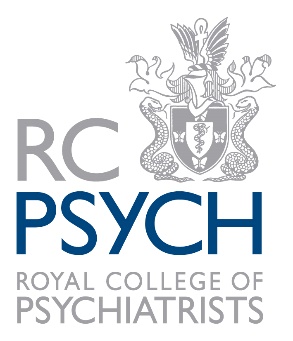 10. Specialty Doctor/Associate Specialist of the YearPlease note:  Self-nominations cannot be accepted in this category. Entries must be accompanied by confirmation of support from the Medical Director or equivalent (see last section).The deadline for submitting nominations is 5pm on 31 May 2024.The following must be confirmed for your entry to be valid:Specialty Doctors/Associate Specialists (SAS doctors) are essential components of service provision, providing a major share of the medical input in many teams.  This award is to recognise an SAS doctor who has demonstrated advanced clinical skills as well as excelling in service development, teaching, research and leadership.  Their contribution may be at local, regional or national level. The person nominated should be resident in the UK and should be a member or associate of the College.The entry should demonstrate excellence in at least one of the following areas:Clinical workMedical educationLeadership and managementResearchInnovationParity of esteemIt is not expected that SAS doctors will excel in all these areas. Particular weight will be given where there is evidence of an input outside the particular team in which the doctor is working.See the full Rules for Entry.Entries should relate to work undertaken between January 2023 and December 2023 only. Activities undertaken outside these dates will not be considered.  Please describe below how the nominee has demonstrated excellence in the following areas:Data Protection 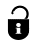 The College’s data protection policy can be found on our websiteThank you for entering the 2024 RCPsych Awards.Please send your completed entry form by 5pm on 31 May 2024 by email to MembershipServices@rcpsych.ac.ukPlease note that the entry will not be valid until we receive a completed good standing form from the nominee. Name of nomineeNominee’s job titleOrganisation nameAddressEmail Entry submitted by:  Entry submitted by:  Name of nominator Please note, as per the Rules for Entry, nominators must be subscribing College Members, Fellows, Honorary Fellows, Specialist Associates, Affiliates, International Associates or Pre-Membership Psychiatric Trainees.Please note, as per the Rules for Entry, nominators must be subscribing College Members, Fellows, Honorary Fellows, Specialist Associates, Affiliates, International Associates or Pre-Membership Psychiatric Trainees.Job titleOrganisation nameAddressEmail  Has the nominee given their permission for the entry to go forward? Is the nominee aware that they need to submit a completed good standing form by 5pm on 31 May?Have they agreed to attend/send a representative to/pre-record a video for the Awards ceremony on 14 November 2024 if they are shortlisted?Entry summary (maximum 300 words)Please describe how the nominee meets the Award criteria and why they should be awarded the title Specialty Doctor/Associate Specialist of the Year This wording may be used for publicity purposes for entries that are shortlisted.Clinical workPlease describe the nominee’s achievements as a clinician(Maximum 200 words)(5 marks)Medical educationPlease describe the nominee’s achievements as a medical educatorMedical educationPlease describe the nominee’s achievements as a medical educator(Maximum 200 words)(5 marks)(Maximum 200 words)(5 marks)Leadership and managementPlease describe the nominee’s achievements as a leader and manager(Maximum 200 words)(5 marks)(Maximum 200 words)(5 marks)(Maximum 200 words)(5 marks)ResearchPlease describe the nominee’s achievements as an researcher(Maximum 200 words)(5 marks)InnovationPlease describe the nominee’s achievements as an innovator(Maximum 200 words)(5 marks)Parity of esteemPlease describe the efforts the nominee has made towards achieving parity of esteem between mental and physical health(Maximum 200 words)(5 marks)Confirmation of support from the Medical Director or equivalent:I confirm that the above evidence is accurate to the best of my knowledge.Confirmation of support from the Medical Director or equivalent:I confirm that the above evidence is accurate to the best of my knowledge.Confirmation of support from the Medical Director or equivalent:I confirm that the above evidence is accurate to the best of my knowledge.Confirmation of support from the Medical Director or equivalent:I confirm that the above evidence is accurate to the best of my knowledge.NameSignatureJob title